الاسم:_________                          التاريخ:_______عزيزي الطالب قُم بحل الأسئلة ومن ثُم أرسِل المَلف مع الإجابات إلى البريد الإلكتروني التالي:keadansakhaa@yahoo.comالسُؤال الأول: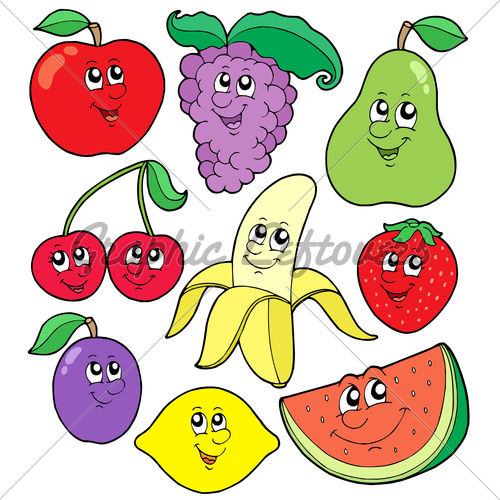 تتكون الثمرة العصيريه من:القشرة , اللب , الجنين , مخزن الغذاءاللب , القشرة , الساق ,البذورالقشرة , اللب , البذورالسُؤال الثاني:	أشر إلى الجمل الصحيحة:تحافظ قشرة الثمرة على البذور من الحشرات الضارة و الأصاباتالثمار التي تتكون من القشرة والب والبذور تسمى ثمار عصيريهجميع الثمار مكونة من القشرة والبذور واللبيسمى الجزء الغني بالماء وبداخله البذور باللبداخل الثمرة يوجد بذور .من البذور تتطور الجذورالسُؤال الثالث:ما الفرق بين الثمار الجافة والثمار العصيريه؟السُؤال الرابع:ماهي الأجزاء المشتركة لجميع الثمار؟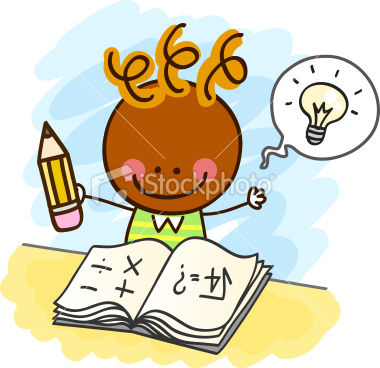 